UNITED STATES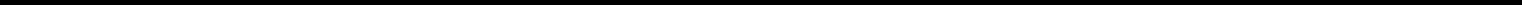 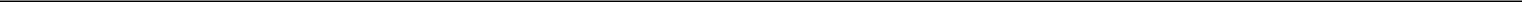 SECURITIES AND EXCHANGE COMMISSIONWASHINGTON, D.C. 20549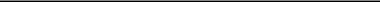 FORM 8-K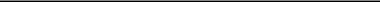 CURRENT REPORTPURSUANT TO SECTION 13 OR 15(d) OF THESECURITIES EXCHANGE ACT OF 1934Date of Report (Date of earliest event reported) January 17, 2019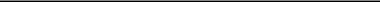 BASSETT FURNITURE INDUSTRIES, INCORPORATED(Exact name of registrant as specified in its charter)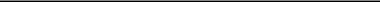 VIRGINIA(State or other jurisdiction ofincorporation or organization)000-00209(Commission File No.)54-0135270(I.R.S. EmployerIdentification No.)3525 FAIRYSTONE PARK HIGHWAYBASSETT, VIRGINIA(Address of principal executive offices)24055(Zip Code)Registrant’s telephone number, including area code (276) 629-6000(Former name or former address, if changed since last report)Check the appropriate box below if the Form 8-K filing is intended to simultaneously satisfy the filing obligation of the registrant under any of the following provisions (see General Instruction A.2 below):Written communications pursuant to Rule 425 under the Securities Act (17 CFR 230.425)Soliciting material pursuant to Rule 14a-12 under the Exchange Act (17 CFR 240.14a-12)Pre-commencement communications pursuant to Rule 14d-2(b) under the Exchange Act (17 CFR 240.14d-2(b))Pre-commencement communications pursuant to Rule 13e-4(c) under the Exchange Act (17 CFR 240.13e-4(c))Indicate by check mark whether the registrant is an emerging growth company as defined in Rule 405 of the Securities Act of 1933 or Rule 12b-2 of the Securities Exchange Act of 1934.Emerging growth company ☐If an emerging growth company, indicate by check mark if the registrant has elected not to use the extended transition period for complying with any new or revised financial accounting standards provided pursuant to Section 13(a) of the Exchange Act. ☐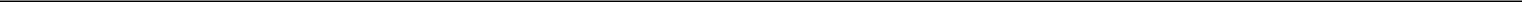 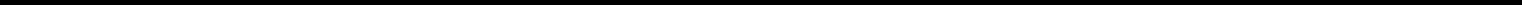 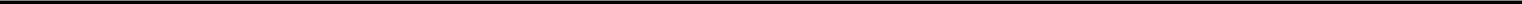 Item 8.01	Other EventsOn January 17, 2019, Bassett Furniture Industries issued a news release relating to the declaration of a regular quarterly dividend of $0.125 per share of outstanding common stock payable on March 1, 2019 to shareholders of record at the close of business on February 15, 2019. A copy of the news release is attached to the report as Exhibit 99.Item 9.01.	Financial Statements and ExhibitsExhibit 99	News release issued by Bassett Furniture Industries, Inc. on January 17, 2019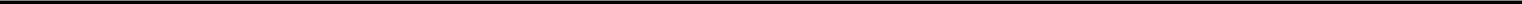 SignaturesPursuant to the requirements of the Securities Exchange Act of 1934, the registrant has duly caused this report to be signed on its behalf by the undersigned hereunto duly authorized.Exhibit 99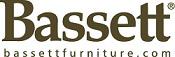 Bassett Furniture News ReleaseBassett Announces Quarterly Dividend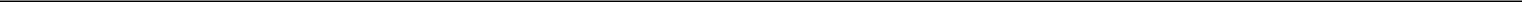 (Bassett, Va.) – January 17, 2019– Bassett Furniture Industries, Inc. (Nasdaq: BSET) announced today that its Board of Directors has declared a dividend of $0.125 per share of outstanding common stock payable on March 1, 2019 to shareholders of record at the close of business on February 15, 2019.Bassett Furniture Industries, Inc. (NASDAQ:BSET), is a leading manufacturer and marketer of high quality home furnishings. With 100 company- and licensee-owned stores, Bassett has leveraged its strong brand name in furniture into a network of corporate and licensed stores that focus on providing consumers with a friendly environment for buying furniture and accessories. The stores also feature the latest on-trend furniture styles, free in-home design visits, and coordinated decorating accessories. Bassett also has a traditional wholesale business with more than 700 accounts on the open market, across the United States and internationally. For more information, visit the Company’s website at bassettfurniture.com. (BSET-E)###January 17, 2019By:/s/ J. Michael DanielJ. Michael DanielJ. Michael DanielTitle:Senior Vice President – Chief Financial OfficerBassett Furniture Industries, Inc.J. Michael Daniel, Senior ViceJ. Michael Daniel, Senior ViceJ. Michael Daniel, Senior ViceP.O. Box 626President and Chief Financial OfficerPresident and Chief Financial OfficerPresident and Chief Financial OfficerBassett, VA 24055(276)629-6614- InvestorsPeter D. Morrison, Vice President of CommunicationsPeter D. Morrison, Vice President of CommunicationsPeter D. Morrison, Vice President of CommunicationsFor Immediate Release(276)629-6387– Media